     B.R. INTERNATIONAL PUBLIC SCHOOL, KKR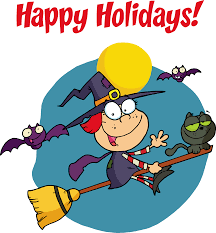 HOMEWORK for class – XI Arts NOTE: Revise the syllabus of periodic -1 of all subjects.ENGLISH:Practice unsolved note making (1 to 5) from M.B.D.Draft an Advertisement For sale and Purchase of a flat.Vacant Post of Physical Education Teacher.Write an ArticleRights of “A Girl Child:.Hike in PricesA teacher is no longer a sage on the stage but a guide on the side.Write characteristics of grandmother.What lesson do we learn from such hazardous experience when we are face to face with death?Describe how the narrator and his cousin enjoyed horse riding.Write complaint letters to the Editor Environmental pollutionOpen ManholesThe Danger of Dark StreetsWrite a review of movie ‘Titanic’ and ‘The Life of Pie”MATHSRevise and solve 280 questions including all examples and exercise of NCERT/Elements book in your fair notebook .SetsP.M.IStatisticsProbabilityCo-ordinate GeometryLinear inequalitiesHistory:Rise of Early Towns and Nature of society.Social, Economic and Religious life of the Roman Empire.Activity:What do you think are the advantages and disadvantages of using ethnographic accounts to reconstruct the lives of the earliest people?Who were the three main players in the political history of the Roman Empire? Write about each of them. And how did the Roman Emperor manage to such a vast territory? Whose collaboration was crucial to this?POL. SCIENCERead L-5,6On the political map of India mark 29 states, capitals, seven union territories. Paste it in your Pol Science Note Book. Write in your Note Book names of these people of India.PresidentPrime MinisterCabinet MinistersVice President Lok Sabha SpeakerGEOGRAPHY:Practical Work:   Make a decorative and well maintained practical file: Topics are :- Weather signs, Form line, Hill Shading, Showing symbols minimum and maximum temperature, Contour of a Hill V-shape valley, Wind-Vane, Mountain, V-shaped valleyActivities : In the world map show distribution of different types of forests.Make a diagram of branches of geography on a chart.Make a Project on Physical features of IndiaMap Work : In India’s map show major rivers of India.In India’s map show Natural Vegetation in different parts of the country.COMPUTER SCIENCEPrepare :	Unit I – Ch 1,3Unit II – CH 1For periodic I ExamDo each conversionBinary Representation of DataBinary Representation of IntegerOn separate A4 sheet and paste it in the computer notebook.COMMERCIAL ARTS:A to Z Roman letters on A4 size paper sheet (ivory drawing sheet)MUSIC:Learn definitions of Sangeet, Dhwani, Nada Shruti and Swara.Do practice and learn Teental and Ektaal Kehrvataal. Write both taals 5-5 times.Learn life sketch of Miyan Tansen.Learn and write Raag Parichaya of Raag Bhairavi and Vrindavani Sarang.Learn importance of Sangeet Ratnakar.What is thath? Learn about the thaths in Indian music. Write this 5 times in your Note-Book.Learn classification of Raags.ECONOMICSPrepare project for final exams which carries 20 marks.Revise syllabus of P-1Given assignment should be solved own your own.Do practice of following diagram- PPC, IC and consumer’s equilibrium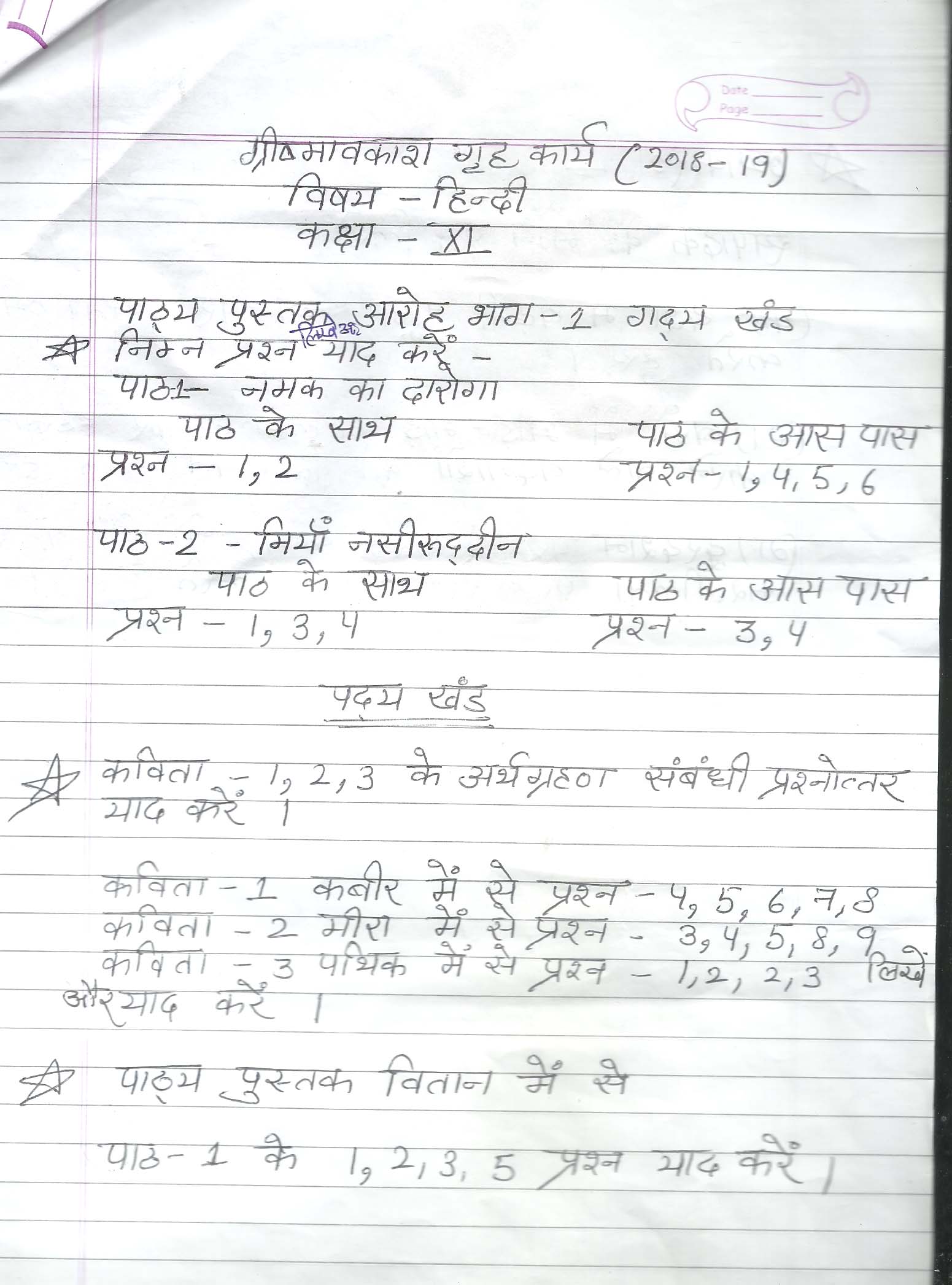 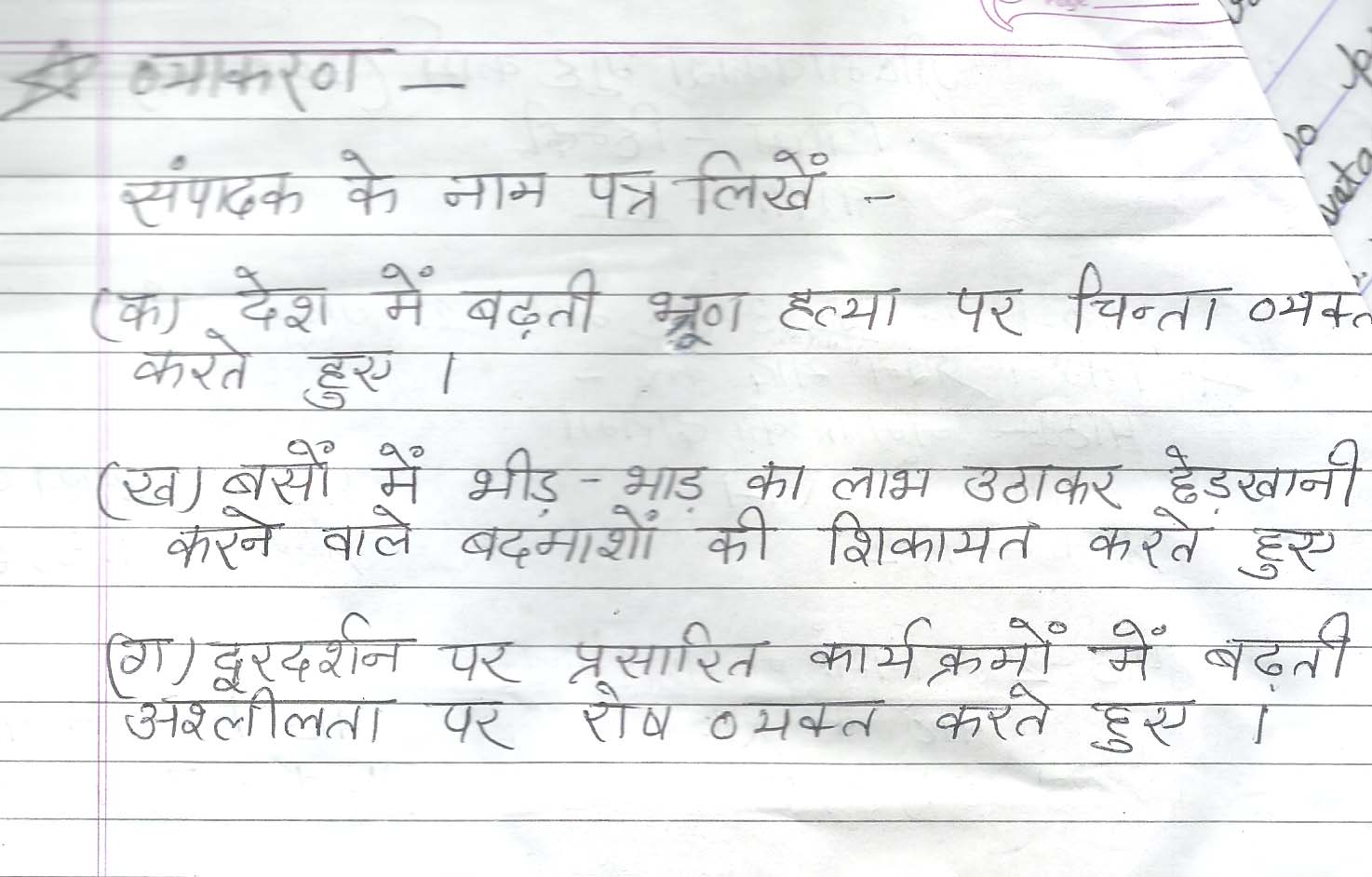 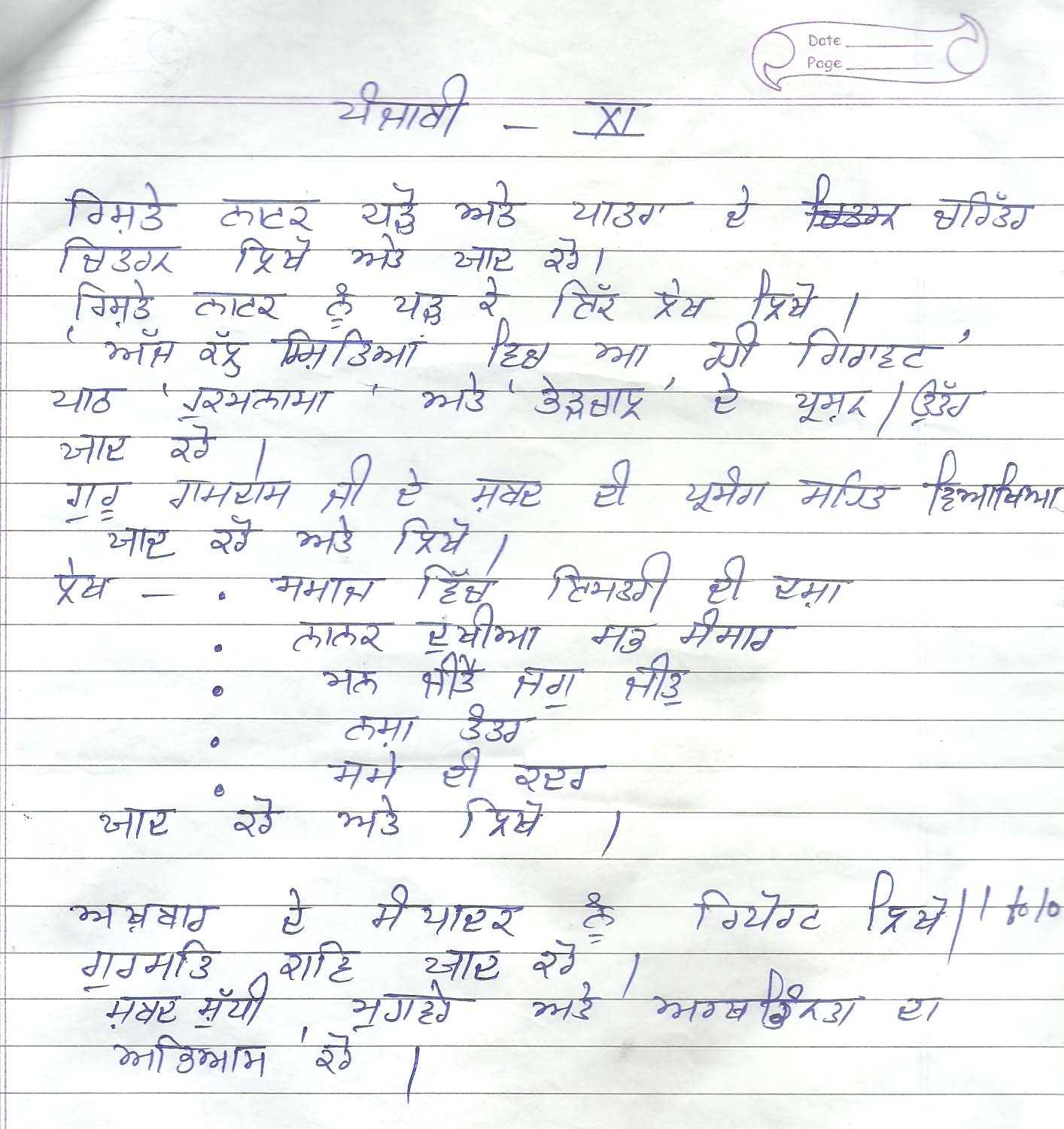 